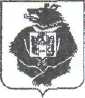 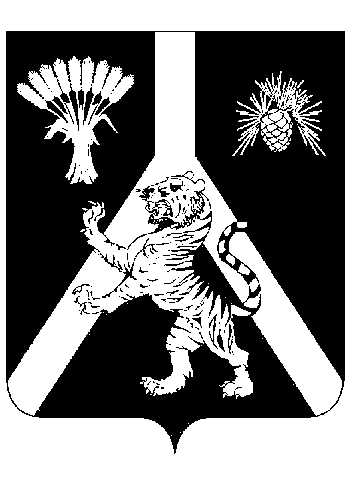 АДМИНИСТРАЦИЯНАУМОВСКОГО СЕЛЬСКОГО ПОСЕЛЕНИЯХабаровского муниципального района Хабаровского краяПОСТАНОВЛЕНИЕ21.02.2022 №6с.НаумовкаОб отмене Программы профилактики нарушений, осуществляемой органом муниципального контроля – администрацией Наумовского сельского поселения Хабаровского муниципального района Хабаровского края в 2022 году.	В целях приведения нормативно – правового акта в соответствие с действующим законодательством, администрация Наумовского сельского поселения Хабаровского муниципального района Хабаровского краяПОСТАНОВЛЯЕТ:           1.Постановление от 10.01.2022 №1 «Об утверждении Программы профилактики нарушений, осуществляемой органом муниципального контроля – администрации Наумовского сельского поселения Хабаровского муниципального района Хабаровского края в 2022 году отменить по несоответствию действующего законодательства.              2. Опубликовать настоящее постановление в Информационном бюллетене и на сайте Наумовского сельского поселения Хабаровского муниципального района Хабаровского края.              3. Настоящее постановление вступает в силу со дня его опубликования.Глава сельского поселения                                                                         Л.В. Зибницкая